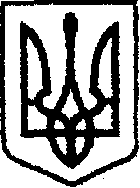 У К Р А Ї Н Ачернігівська обласна державна адміністраціяУПРАВЛІННЯ  КАПІТАЛЬНОГО БУДІВНИЦТВАН А К А ЗПро внесення змін до наказу начальника Управліннявід  29.10.2019 №488		У зв’язку з виробничою необхідністю та з метою розгляду питань, пов’язаних з виконанням додаткових робіт 	наказую:Внести зміни в наказ начальника Управління капітального будівництва Чернігівської обласної державної адміністрації «Про створення комісії»  від 29.10.2019 №488 виклавши додаток в новій редакції (додається).Контроль за виконанням наказу залишаю за собою.Подання: Погоджено:Складкомісії створеної на період будівництва об’єкта:  «Реконструкція кінотеатру «Літній» під спортивну залу по вул.Б.Майстренка, 8 в м.Новгород-Сіверський Чернігівської області (коригування)».Голова комісії:Члени комісії:від05.12.2019 р.               Чернігів№591НачальникАндрій ТИШИНАЗаступник начальника відділу організації будівництва та технічного наглядуО. ТестовНачальник відділу  організації будівництва та технічного наглядуР.ШурикГоловний спеціаліст сектору юридичного забезпеченняЮ. ЕндоуроваДодаток наказ начальника Управління капітального будівництва Чернігівської обласної державної адміністрації« 05»122019року№591Тестов О.В.Заступник начальника відділу організації будівництва та технічного нагляду                                             Міненко В.Ф.Головний інженер проєкту Рекун І. П.Генерального директора ТОВ «СЛАВ ЕКО БУД»Симоненко А.І.Спеціаліст по здійсненню технічного наглядуЗаступник начальника  відділу організації будівництва та  технічного наглядуО. ТЕСТОВ